         №  19                                                        05 апреля  2016 годаПОСТАНОВЛЕНИЕО создании межведомственной комиссии	Руководствуясь Постановлением Правительства Российской Федерации от 28 января 2006 года №47 «Об утверждении Положения о признании помещения жилым помещением, жилого помещения непригодным для проживания и многоквартирного дома аварийным и подлежащим сносу или реконструкции» администрация Себеусадского сельского поселения п о с т а н о в и л о:Признать утратившим силу постановление №9 от 25 мая 2009 года «О создании межведомственной комиссии».Создать комиссию в составе:председателя – Михайлова В.И. – главы администрации МО «Себеусадское сельское поселение»и членов комиссии:Миткиной Э.А.- главного специалиста администрации МО «Себеусадское сельское поселение»Голубкова А.Н.  зам.главы администрации МО «Моркинский муниципальный район» (по согласованию)	Майковой Т.А. – главного специалиста муниципального хозяйства ГО и ЧС и экологической безопасности администрации МО «Моркинский муниципальный район», зам. председатель комиссии (по согласованию)	Архипова И.Н. – директора ООО «Жилищное хозяйство» - член комиссии ( по согласованию)	Михайлова В.В. – руководителя отдела архитектуры муниципального хозяйства ГО и ЧС и экологической безопасности МО «Моркинский муниципальный район», член комиссии (по согласованию)	Хатиуллина Э.С. – начальника Моркинского отделения филиала ФГУП «Ростехинвентаризация» - «Федеральное БТИ» по Республике Марий Эл, член комиссии (по согласованию)	Глава администрации МО«Себеусадское сельское поселение»                               Михайлов В.И.РОССИЙ ФЕДЕРАЦИЙМАРИЙ ЭЛ РЕСПУБЛИКА«МОРКО МУНИЦИПАЛЬНЫЙРАЙОН» «ВОЛАКСОЛА ЯЛКУНДЕМ»  МУНИЦИПАЛЬНЫЙ
ОБРАЗОВАНИЙЫН АДМИНИСТРАЦИЙЖЕ425146, Марий Эл  Республик, Морко район, Волаксола ял, Колхозный урем, 4Телефон/факс  8 (83635) 9-35-87.Е-mail:adm_seb@mail.ru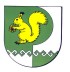 РОССИЙСКАЯ ФЕДЕРАЦИЯРЕСПУБЛИКА МАРИЙ ЭЛМОРКИНСКИЙ МУНИЦИПАЛЬНЫЙ РАЙОНАДМИНИСТРАЦИЯМУНИЦИПАЛЬНОГО ОБРАЗОВАНИЯ «СЕБЕУСАДСКОЕ СЕЛЬСКОЕ ПОСЕЛЕНИЕ»425146, Республика Марий Эл, Моркинский район, д. Себеусад, ул. Колхозная, 4Телефон/факс  8 (83635) 9-35-87.Е-mail: adm_seb@mail.ru